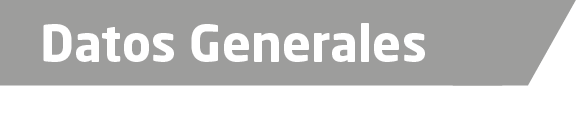 Nombre Adán Daniel Márquez Limón.Grado de Escolaridad Maestría en Derecho Constitucional y Administrativo.Cédula Profesional (Licenciatura) 3818340. Cédula profesional (Maestría) En trámite de titulación.Teléfono de Oficina 2323731996.Correo Electrónico adml71@hotmail.com.Datos GeneralesFormación Académica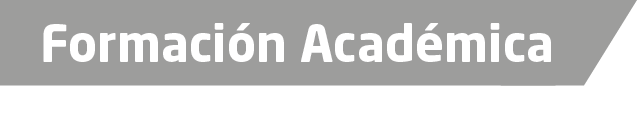 1989-1993Licenciatura en Derecho en la Universidad Veracruzana en la ciudad de Xalapa Veracruz.2010-2012 Maestría en Derecho Constitucional y Administrativo Impartido por la Facultad de Derecho de la Universidad Veracruz en la Ciudad de Xalapa, Veracruz.Trayectoria Profesional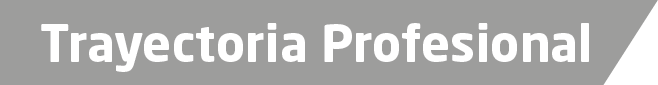 1993-1995 Oficial Secretario Mesa Cuarta en la Agencia Primera del Ministerio Público Investigador en Xalapa Veracruz. 1995-2001 Oficial Secretario Mesa Primera en la Agencia Segunda del Ministerio Público Investigador en Xalapa Veracruz.2001-2002 Agente del Ministerio Público Investigador en Huatusco Veracruz.2002 Agente Primero del Ministerio Público Investigador en Orizaba Veracruz.2002-2003 Agente del Ministerio Público Investigador en Huatusco Veracruz.2003 Agente Primero del Ministerio Público Adscrito al Juzgado Primero y Segundo de Primera Instancia en Córdoba Veracruz. 2003-2005 Agente del Ministerio Público Investigador en Cosamaloapan Veracruz.2005-2006 Agente del Ministerio Público Investigador en Perote Veracruz.2006-2010 Agente del Ministerio Público Municipal en Nautla Veracruz.2010-2011 Agente del Ministerio Público Municipal en Tlapacoyan Veracruz2011-2012 Agente del Ministerio Público Investigador especializado en la atención de delitos de autos robados en Xalapa Veracruz.2012-2013 Agente del Ministerio Público Investigador Especializado en la Atención de Delitos Patrimoniales Contra el Comercio en Xalapa Veracruz.  2013-2014 Agente del Ministerio Público Especializado en la Atención de Delitos de Autos Robados en la Unidad Integral de Procuración de Justicia en Xalapa Veracruz. 2014-2015 Fiscal Especializado en la Atención de Delitos de Autos Robados en la Unidad Integral de Procuración de Justicia en Xalapa Veracruz.2015-2016 Fiscal Segundo en la Unidad Integral de Procuración de Justicia en Misantla Veracruz.2016 a la fecha Encargado de la Sub Unidad Integral de Procuración de Justicia en Martinez de la Torre Veracruz. de Conocimiento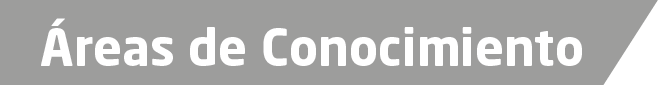 Derecho Constitucional.Derecho Administrativo.Derecho Civil.Derecho Penal.